ANEXO I do Edital 02/2020 – PPGP/UFES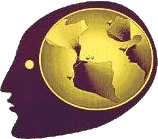 UNIVERSIDADE FEDERAL DO ESPÍRITO SANTO CENTRO DE CIÊNCIAS HUMANAS E NATURAIS PROGRAMA DE PÓS-GRADUAÇÃO EM PSICOLOGIAFICHA DE INSCRIÇÃO PARA SELEÇÃO DOUTORADONº de inscrição do (a) Candidato (a): 	(Preenchido pela Secretaria do PPGP)Nome do (a) Candidato (a):Data de nascimento: 	/ 	/ 	Estado Civil:  		 Local de Nascimento 				UF:Documentos:Identidade: 	Órgão emissor/UF:Data da emissão: 	/ 	/ 	CPF:  	Endereço para contato:Rua/Av: 				nº   Aptº 	Bairro 		Cidade:		 UF         CEP: 		-Telefone residencial: (      ) 	Telefone celular: (     ) 	 E-mail: 		Dados da formação:Graduado em: 		Instituição:	 Ano de conclusão: 	Especialista em: 		Instituição:	 Ano de conclusão: 	Mestre em: 		Instituição:	 Ano de conclusão: 	Dados profissionais:Possui vínculo empregatício?	sim	não Instituição/ Empresa 	 É docente de Ensino Superior?		sim		não Instituição 	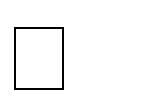 Documentos apresentados:Cópia digitalizada dos Documentos Pessoais (Carteira de Identidade, Título Eleitoral, CPF, Certificado de Reservista);Cópia digitalizada do Diploma de Graduação (frente e verso);Cópia digitalizada do Diploma de Mestrado (frente e verso) ou Atestado de Conclusão (de curso credenciado);Cópia digitalizada do Histórico Escolar de Mestrado;Cópia digitalizada do resumo da Dissertação de Mestrado e da Folha de Defesa assinada pelos membros da Banca Examinadora;Comprovante de desempenho no exame de Língua Inglesa (digitalização do certificado original ou cópia autenticada);Currículo Lattes ou Curriculum vitae (Anexo II);Projeto de pesquisa, conforme modelo no Anexo III, no formato PDF.Reconheço os termos do Edital 02/2020 - PPGP/UFES e estou de acordo com os mesmos. 	, 	de 	de 2021.Assinatura do (a) candidato (a)